PicturePicturePictureName
SurnameEducationUniversity, Level of Education, City/Country, Date of start and finishPicturePicturePictureExperience in Nutrition and Dietetic Field*Please write your experience, internship or any related activities in nutrition and dietetic field with date and place. It includes taking a part of any type of local/national/ international activities related to nutrition and dietetic field. Experience in Planning and Organizing Activities (e.g. conference, congress, course etc.): *Please write your experience in planning and organizing activities. Have you taken an active role in organizing any events such as conferences, courses, congresses? If yes, please specify the event and give details in your role. Skills Language:English skills- Verbal: English skills- Writing: *The certificate should document the level of proficiency of the candidate as minimum B2 according to the Common European Framework of Reference for Languages. For other languages, please mention an international valid document or score. You may attach your document with your application.What is the level of your knowledge and experience in official email writing? Have you presented a paper presentation in a conference or any events? Or Do you have any scientific achievements?Communicative skills and presentation skills: *Have you presented an oral presentation in a conference or any events? Please specify your presentation experience.Microsoft Office and Computer Skills:*Please specify your level and skills.Others:Membership *Are you a member of any student’s organisation or association, scientific students club? Please specify your membership and duration (or date you have started). Attendance and ParticipationsWebinars:Conferences:Seminars:Extra courses:Other relevant events:*Please specify name and date of events. Do you have any specific extra-curricular achievements related to the field of nutrition and dietetics? Please specify what you have done precisely, for how long, for which organisation (e.g. voluntary work related to dietetics, contribution to HEI or larger community (student associations, a student representative at HEI).What is your biggest achievement/ What is your biggest accomplishment?  
*It can be related and unrelated to nutrition and dietetic fields.ENDietS Activity*Have you been active within the ENDietS/EFAD network? Please specify what you have done and when (e.g. taking part in competitions or campaigns, hosting webinars etc.).What is your motivation to apply Junior Conference Anchor position at ENDietS?*Please write a few sentences and bullet points to explain your motivation. Reference person: Name, surname, position/job title, contact information.*Please attach the reference letter  with your application.Gender:Date of birth:Nationality:Gender:Date of birth:Nationality:Experience in Nutrition and Dietetic Field*Please write your experience, internship or any related activities in nutrition and dietetic field with date and place. It includes taking a part of any type of local/national/ international activities related to nutrition and dietetic field. Experience in Planning and Organizing Activities (e.g. conference, congress, course etc.): *Please write your experience in planning and organizing activities. Have you taken an active role in organizing any events such as conferences, courses, congresses? If yes, please specify the event and give details in your role. Skills Language:English skills- Verbal: English skills- Writing: *The certificate should document the level of proficiency of the candidate as minimum B2 according to the Common European Framework of Reference for Languages. For other languages, please mention an international valid document or score. You may attach your document with your application.What is the level of your knowledge and experience in official email writing? Have you presented a paper presentation in a conference or any events? Or Do you have any scientific achievements?Communicative skills and presentation skills: *Have you presented an oral presentation in a conference or any events? Please specify your presentation experience.Microsoft Office and Computer Skills:*Please specify your level and skills.Others:Membership *Are you a member of any student’s organisation or association, scientific students club? Please specify your membership and duration (or date you have started). Attendance and ParticipationsWebinars:Conferences:Seminars:Extra courses:Other relevant events:*Please specify name and date of events. Do you have any specific extra-curricular achievements related to the field of nutrition and dietetics? Please specify what you have done precisely, for how long, for which organisation (e.g. voluntary work related to dietetics, contribution to HEI or larger community (student associations, a student representative at HEI).What is your biggest achievement/ What is your biggest accomplishment?  
*It can be related and unrelated to nutrition and dietetic fields.ENDietS Activity*Have you been active within the ENDietS/EFAD network? Please specify what you have done and when (e.g. taking part in competitions or campaigns, hosting webinars etc.).What is your motivation to apply Junior Conference Anchor position at ENDietS?*Please write a few sentences and bullet points to explain your motivation. Reference person: Name, surname, position/job title, contact information.*Please attach the reference letter  with your application.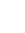 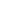 City, Country Experience in Nutrition and Dietetic Field*Please write your experience, internship or any related activities in nutrition and dietetic field with date and place. It includes taking a part of any type of local/national/ international activities related to nutrition and dietetic field. Experience in Planning and Organizing Activities (e.g. conference, congress, course etc.): *Please write your experience in planning and organizing activities. Have you taken an active role in organizing any events such as conferences, courses, congresses? If yes, please specify the event and give details in your role. Skills Language:English skills- Verbal: English skills- Writing: *The certificate should document the level of proficiency of the candidate as minimum B2 according to the Common European Framework of Reference for Languages. For other languages, please mention an international valid document or score. You may attach your document with your application.What is the level of your knowledge and experience in official email writing? Have you presented a paper presentation in a conference or any events? Or Do you have any scientific achievements?Communicative skills and presentation skills: *Have you presented an oral presentation in a conference or any events? Please specify your presentation experience.Microsoft Office and Computer Skills:*Please specify your level and skills.Others:Membership *Are you a member of any student’s organisation or association, scientific students club? Please specify your membership and duration (or date you have started). Attendance and ParticipationsWebinars:Conferences:Seminars:Extra courses:Other relevant events:*Please specify name and date of events. Do you have any specific extra-curricular achievements related to the field of nutrition and dietetics? Please specify what you have done precisely, for how long, for which organisation (e.g. voluntary work related to dietetics, contribution to HEI or larger community (student associations, a student representative at HEI).What is your biggest achievement/ What is your biggest accomplishment?  
*It can be related and unrelated to nutrition and dietetic fields.ENDietS Activity*Have you been active within the ENDietS/EFAD network? Please specify what you have done and when (e.g. taking part in competitions or campaigns, hosting webinars etc.).What is your motivation to apply Junior Conference Anchor position at ENDietS?*Please write a few sentences and bullet points to explain your motivation. Reference person: Name, surname, position/job title, contact information.*Please attach the reference letter  with your application.Experience in Nutrition and Dietetic Field*Please write your experience, internship or any related activities in nutrition and dietetic field with date and place. It includes taking a part of any type of local/national/ international activities related to nutrition and dietetic field. Experience in Planning and Organizing Activities (e.g. conference, congress, course etc.): *Please write your experience in planning and organizing activities. Have you taken an active role in organizing any events such as conferences, courses, congresses? If yes, please specify the event and give details in your role. Skills Language:English skills- Verbal: English skills- Writing: *The certificate should document the level of proficiency of the candidate as minimum B2 according to the Common European Framework of Reference for Languages. For other languages, please mention an international valid document or score. You may attach your document with your application.What is the level of your knowledge and experience in official email writing? Have you presented a paper presentation in a conference or any events? Or Do you have any scientific achievements?Communicative skills and presentation skills: *Have you presented an oral presentation in a conference or any events? Please specify your presentation experience.Microsoft Office and Computer Skills:*Please specify your level and skills.Others:Membership *Are you a member of any student’s organisation or association, scientific students club? Please specify your membership and duration (or date you have started). Attendance and ParticipationsWebinars:Conferences:Seminars:Extra courses:Other relevant events:*Please specify name and date of events. Do you have any specific extra-curricular achievements related to the field of nutrition and dietetics? Please specify what you have done precisely, for how long, for which organisation (e.g. voluntary work related to dietetics, contribution to HEI or larger community (student associations, a student representative at HEI).What is your biggest achievement/ What is your biggest accomplishment?  
*It can be related and unrelated to nutrition and dietetic fields.ENDietS Activity*Have you been active within the ENDietS/EFAD network? Please specify what you have done and when (e.g. taking part in competitions or campaigns, hosting webinars etc.).What is your motivation to apply Junior Conference Anchor position at ENDietS?*Please write a few sentences and bullet points to explain your motivation. Reference person: Name, surname, position/job title, contact information.*Please attach the reference letter  with your application.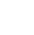 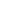 Phone number Experience in Nutrition and Dietetic Field*Please write your experience, internship or any related activities in nutrition and dietetic field with date and place. It includes taking a part of any type of local/national/ international activities related to nutrition and dietetic field. Experience in Planning and Organizing Activities (e.g. conference, congress, course etc.): *Please write your experience in planning and organizing activities. Have you taken an active role in organizing any events such as conferences, courses, congresses? If yes, please specify the event and give details in your role. Skills Language:English skills- Verbal: English skills- Writing: *The certificate should document the level of proficiency of the candidate as minimum B2 according to the Common European Framework of Reference for Languages. For other languages, please mention an international valid document or score. You may attach your document with your application.What is the level of your knowledge and experience in official email writing? Have you presented a paper presentation in a conference or any events? Or Do you have any scientific achievements?Communicative skills and presentation skills: *Have you presented an oral presentation in a conference or any events? Please specify your presentation experience.Microsoft Office and Computer Skills:*Please specify your level and skills.Others:Membership *Are you a member of any student’s organisation or association, scientific students club? Please specify your membership and duration (or date you have started). Attendance and ParticipationsWebinars:Conferences:Seminars:Extra courses:Other relevant events:*Please specify name and date of events. Do you have any specific extra-curricular achievements related to the field of nutrition and dietetics? Please specify what you have done precisely, for how long, for which organisation (e.g. voluntary work related to dietetics, contribution to HEI or larger community (student associations, a student representative at HEI).What is your biggest achievement/ What is your biggest accomplishment?  
*It can be related and unrelated to nutrition and dietetic fields.ENDietS Activity*Have you been active within the ENDietS/EFAD network? Please specify what you have done and when (e.g. taking part in competitions or campaigns, hosting webinars etc.).What is your motivation to apply Junior Conference Anchor position at ENDietS?*Please write a few sentences and bullet points to explain your motivation. Reference person: Name, surname, position/job title, contact information.*Please attach the reference letter  with your application.Experience in Nutrition and Dietetic Field*Please write your experience, internship or any related activities in nutrition and dietetic field with date and place. It includes taking a part of any type of local/national/ international activities related to nutrition and dietetic field. Experience in Planning and Organizing Activities (e.g. conference, congress, course etc.): *Please write your experience in planning and organizing activities. Have you taken an active role in organizing any events such as conferences, courses, congresses? If yes, please specify the event and give details in your role. Skills Language:English skills- Verbal: English skills- Writing: *The certificate should document the level of proficiency of the candidate as minimum B2 according to the Common European Framework of Reference for Languages. For other languages, please mention an international valid document or score. You may attach your document with your application.What is the level of your knowledge and experience in official email writing? Have you presented a paper presentation in a conference or any events? Or Do you have any scientific achievements?Communicative skills and presentation skills: *Have you presented an oral presentation in a conference or any events? Please specify your presentation experience.Microsoft Office and Computer Skills:*Please specify your level and skills.Others:Membership *Are you a member of any student’s organisation or association, scientific students club? Please specify your membership and duration (or date you have started). Attendance and ParticipationsWebinars:Conferences:Seminars:Extra courses:Other relevant events:*Please specify name and date of events. Do you have any specific extra-curricular achievements related to the field of nutrition and dietetics? Please specify what you have done precisely, for how long, for which organisation (e.g. voluntary work related to dietetics, contribution to HEI or larger community (student associations, a student representative at HEI).What is your biggest achievement/ What is your biggest accomplishment?  
*It can be related and unrelated to nutrition and dietetic fields.ENDietS Activity*Have you been active within the ENDietS/EFAD network? Please specify what you have done and when (e.g. taking part in competitions or campaigns, hosting webinars etc.).What is your motivation to apply Junior Conference Anchor position at ENDietS?*Please write a few sentences and bullet points to explain your motivation. Reference person: Name, surname, position/job title, contact information.*Please attach the reference letter  with your application.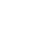 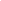 E-mail addressExperience in Nutrition and Dietetic Field*Please write your experience, internship or any related activities in nutrition and dietetic field with date and place. It includes taking a part of any type of local/national/ international activities related to nutrition and dietetic field. Experience in Planning and Organizing Activities (e.g. conference, congress, course etc.): *Please write your experience in planning and organizing activities. Have you taken an active role in organizing any events such as conferences, courses, congresses? If yes, please specify the event and give details in your role. Skills Language:English skills- Verbal: English skills- Writing: *The certificate should document the level of proficiency of the candidate as minimum B2 according to the Common European Framework of Reference for Languages. For other languages, please mention an international valid document or score. You may attach your document with your application.What is the level of your knowledge and experience in official email writing? Have you presented a paper presentation in a conference or any events? Or Do you have any scientific achievements?Communicative skills and presentation skills: *Have you presented an oral presentation in a conference or any events? Please specify your presentation experience.Microsoft Office and Computer Skills:*Please specify your level and skills.Others:Membership *Are you a member of any student’s organisation or association, scientific students club? Please specify your membership and duration (or date you have started). Attendance and ParticipationsWebinars:Conferences:Seminars:Extra courses:Other relevant events:*Please specify name and date of events. Do you have any specific extra-curricular achievements related to the field of nutrition and dietetics? Please specify what you have done precisely, for how long, for which organisation (e.g. voluntary work related to dietetics, contribution to HEI or larger community (student associations, a student representative at HEI).What is your biggest achievement/ What is your biggest accomplishment?  
*It can be related and unrelated to nutrition and dietetic fields.ENDietS Activity*Have you been active within the ENDietS/EFAD network? Please specify what you have done and when (e.g. taking part in competitions or campaigns, hosting webinars etc.).What is your motivation to apply Junior Conference Anchor position at ENDietS?*Please write a few sentences and bullet points to explain your motivation. Reference person: Name, surname, position/job title, contact information.*Please attach the reference letter  with your application.Experience in Nutrition and Dietetic Field*Please write your experience, internship or any related activities in nutrition and dietetic field with date and place. It includes taking a part of any type of local/national/ international activities related to nutrition and dietetic field. Experience in Planning and Organizing Activities (e.g. conference, congress, course etc.): *Please write your experience in planning and organizing activities. Have you taken an active role in organizing any events such as conferences, courses, congresses? If yes, please specify the event and give details in your role. Skills Language:English skills- Verbal: English skills- Writing: *The certificate should document the level of proficiency of the candidate as minimum B2 according to the Common European Framework of Reference for Languages. For other languages, please mention an international valid document or score. You may attach your document with your application.What is the level of your knowledge and experience in official email writing? Have you presented a paper presentation in a conference or any events? Or Do you have any scientific achievements?Communicative skills and presentation skills: *Have you presented an oral presentation in a conference or any events? Please specify your presentation experience.Microsoft Office and Computer Skills:*Please specify your level and skills.Others:Membership *Are you a member of any student’s organisation or association, scientific students club? Please specify your membership and duration (or date you have started). Attendance and ParticipationsWebinars:Conferences:Seminars:Extra courses:Other relevant events:*Please specify name and date of events. Do you have any specific extra-curricular achievements related to the field of nutrition and dietetics? Please specify what you have done precisely, for how long, for which organisation (e.g. voluntary work related to dietetics, contribution to HEI or larger community (student associations, a student representative at HEI).What is your biggest achievement/ What is your biggest accomplishment?  
*It can be related and unrelated to nutrition and dietetic fields.ENDietS Activity*Have you been active within the ENDietS/EFAD network? Please specify what you have done and when (e.g. taking part in competitions or campaigns, hosting webinars etc.).What is your motivation to apply Junior Conference Anchor position at ENDietS?*Please write a few sentences and bullet points to explain your motivation. Reference person: Name, surname, position/job title, contact information.*Please attach the reference letter  with your application.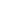 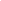 Website or social media account if you have Experience in Nutrition and Dietetic Field*Please write your experience, internship or any related activities in nutrition and dietetic field with date and place. It includes taking a part of any type of local/national/ international activities related to nutrition and dietetic field. Experience in Planning and Organizing Activities (e.g. conference, congress, course etc.): *Please write your experience in planning and organizing activities. Have you taken an active role in organizing any events such as conferences, courses, congresses? If yes, please specify the event and give details in your role. Skills Language:English skills- Verbal: English skills- Writing: *The certificate should document the level of proficiency of the candidate as minimum B2 according to the Common European Framework of Reference for Languages. For other languages, please mention an international valid document or score. You may attach your document with your application.What is the level of your knowledge and experience in official email writing? Have you presented a paper presentation in a conference or any events? Or Do you have any scientific achievements?Communicative skills and presentation skills: *Have you presented an oral presentation in a conference or any events? Please specify your presentation experience.Microsoft Office and Computer Skills:*Please specify your level and skills.Others:Membership *Are you a member of any student’s organisation or association, scientific students club? Please specify your membership and duration (or date you have started). Attendance and ParticipationsWebinars:Conferences:Seminars:Extra courses:Other relevant events:*Please specify name and date of events. Do you have any specific extra-curricular achievements related to the field of nutrition and dietetics? Please specify what you have done precisely, for how long, for which organisation (e.g. voluntary work related to dietetics, contribution to HEI or larger community (student associations, a student representative at HEI).What is your biggest achievement/ What is your biggest accomplishment?  
*It can be related and unrelated to nutrition and dietetic fields.ENDietS Activity*Have you been active within the ENDietS/EFAD network? Please specify what you have done and when (e.g. taking part in competitions or campaigns, hosting webinars etc.).What is your motivation to apply Junior Conference Anchor position at ENDietS?*Please write a few sentences and bullet points to explain your motivation. Reference person: Name, surname, position/job title, contact information.*Please attach the reference letter  with your application.Experience in Nutrition and Dietetic Field*Please write your experience, internship or any related activities in nutrition and dietetic field with date and place. It includes taking a part of any type of local/national/ international activities related to nutrition and dietetic field. Experience in Planning and Organizing Activities (e.g. conference, congress, course etc.): *Please write your experience in planning and organizing activities. Have you taken an active role in organizing any events such as conferences, courses, congresses? If yes, please specify the event and give details in your role. Skills Language:English skills- Verbal: English skills- Writing: *The certificate should document the level of proficiency of the candidate as minimum B2 according to the Common European Framework of Reference for Languages. For other languages, please mention an international valid document or score. You may attach your document with your application.What is the level of your knowledge and experience in official email writing? Have you presented a paper presentation in a conference or any events? Or Do you have any scientific achievements?Communicative skills and presentation skills: *Have you presented an oral presentation in a conference or any events? Please specify your presentation experience.Microsoft Office and Computer Skills:*Please specify your level and skills.Others:Membership *Are you a member of any student’s organisation or association, scientific students club? Please specify your membership and duration (or date you have started). Attendance and ParticipationsWebinars:Conferences:Seminars:Extra courses:Other relevant events:*Please specify name and date of events. Do you have any specific extra-curricular achievements related to the field of nutrition and dietetics? Please specify what you have done precisely, for how long, for which organisation (e.g. voluntary work related to dietetics, contribution to HEI or larger community (student associations, a student representative at HEI).What is your biggest achievement/ What is your biggest accomplishment?  
*It can be related and unrelated to nutrition and dietetic fields.ENDietS Activity*Have you been active within the ENDietS/EFAD network? Please specify what you have done and when (e.g. taking part in competitions or campaigns, hosting webinars etc.).What is your motivation to apply Junior Conference Anchor position at ENDietS?*Please write a few sentences and bullet points to explain your motivation. Reference person: Name, surname, position/job title, contact information.*Please attach the reference letter  with your application.